                         “VICTORY!  HE IS RISEN!!!”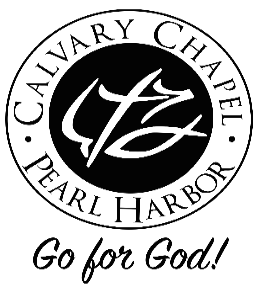                                LUKE Chapter 24~ JESUS IS VICTORIOUS SO YOU CAN BE VICTORIOUS! -  In Hebrews 2:14-16 we read - Inasmuch then as the children have partaken of flesh and blood, He Himself likewise shared in the same, that through death He might destroy him who had the power of death, that is, the devil, and release those who through fear of death were all their lifetime subject to bondage.- Let us RISE TO VICTORY in four ways:> VICTORY #1 - RISE TO HIS RESURRECTION! (v1-13) > VICTORY #2 – RISE TO HIS REVELATION! (v14-32)> VICTORY #3 – RISE TO HIS SALVATION! (v33-49)> VICTORY #4 – ALL RISE! HE’S COMING AGAIN! (v50-53)> VICTORY #1 - RISE TO HIS RESURRECTION! (v1-13) (v1-3) Rise up girls! (Matthew’s account at the dawn of an incredible morning - Matthew 28:1-7 - Now after the Sabbath, as the first day of the week began to dawn, Mary Magdalene and the other Mary came to see the tomb. And behold, there was a great earthquake; for an angel of the Lord descended from heaven, and came and rolled back the stone from the door, and sat on it. His countenance was like lightning, and his clothing as white as snow.  And the guards shook for fear of him, and became like dead men. But the angel answered and said to the women, "Do not be afraid, for I know that you seek Jesus who was crucified. He is not here; for He is risen, as He said. Come, see the place where the Lord lay. And go quickly and tell His disciples that He is risen from the dead, and indeed He is going before you into Galilee; there you will see Him. Behold, I have told you." (v4-7) Angelic proclaim “HE IS RISEN!” – Remember what He told you, Jesus said in Matthew 20:17-19 - Now Jesus, going up to Jerusalem, took the twelve disciples aside on the road and said to them, "Behold, we are going up to Jerusalem, and the Son of Man will be betrayed to the chief priests and to the scribes; and they will condemn Him to death, and deliver Him to the Gentiles to mock and to scourge and to crucify. And the third day He will rise again."(v8-12) Show and tell – Have you told eleven people about Jesus and what about the rest?  Once ladies get talkin’ about JESUS great things begin to happen!> VICTORY #2 – RISE TO HIS REVELATION! (v14-32)(v13-17) Two guys on a mission – What’s our conversation? Is it about JESUS?  Is it about soul winning?  (v18-26) Why were they foolish and slow of heart?  Listen, they knew of Jesus, but they did not know Jesus! - Remember doubting Thomas in John 20:24-29 - Now Thomas, called the Twin, one of the twelve, was not with them when Jesus came. The other disciples therefore said to him, "We have seen the Lord."  So he said to them, "Unless I see in His hands the print of the nails, and put my finger into the print of the nails, and put my hand into His side, I will not believe." And after eight days His disciples were again inside, and Thomas with them. Jesus came, the doors being shut, and stood in the midst, and said, "Peace to you!" Then He said to Thomas, "Reach your finger here, and look at My hands; and reach your hand here, and put it into My side. Do not be unbelieving, but believing." And Thomas answered and said to Him, "My Lord and my God!" Jesus said to him, "Thomas, because you have seen Me, you have believed. Blessed are those who have not seen and yet have believed." (v27-32) The Word of God reveals the MESSIAH, our SAVIOR! His name is JESUS!  Let us have our EYES WIDE OPEN and our HEARTS ON FIRE!!!> VICTORY #3 – RISE TO HIS SALVATION! (v33-53)(v33-35) Let us go back to our Jerusalem and tell our family and friends about Jesus!  (v36-43) Jesus takes us from FEAR & DOUBTS to PEACE & JOY!(v44-45) Jesus spoke to them from the Law of Moses, the Prophets and the Psalms concerning Him – This is why every Christian must learn the entire BIBLE and every Pastor must teach the flock the entire WORD OF GOD!  (A “Last days” warning of the lack of the teaching of the Word of God is found in 2 Timothy 4:1-5.)(v46-48) What is to be preached?  - The CROSS of CHRIST and HIS RESURRECTION, FORGIVENESS and REMISSION OF SINS.   To whom shall this message be taken?  To all the WORLD!(v49) What is the “PROMISE OF THE FATHER?” John 3:3-8 - Jesus answered and said to him, "Most assuredly, I say to you, unless one is born again, he cannot see the kingdom of God." Nicodemus said to Him, "How can a man be born when he is old? Can he enter a second time into his mother's womb and be born?" Jesus answered, "Most assuredly, I say to you, unless one is born of water and the Spirit, he cannot enter the kingdom of God.  That which is born of the flesh is flesh, and that which is born of the Spirit is spirit. Do not marvel that I said to you, 'You must be born again.' The wind blows where it wishes, and you hear the sound of it, but cannot tell where it comes from and where it goes. So is everyone who is born of the Spirit."John 14:16-18 - And I will pray the Father, and He will give you another Helper, that He may abide with you forever — the Spirit of truth, whom the world cannot receive, because it neither sees Him nor knows Him; but you know Him, for He dwells with you and will be in you.   I will not leave you orphans; I will come to you.  John 14:26-28 - But the Helper, the Holy Spirit, whom the Father will send in My name, He will teach you all things, and bring to your remembrance all things that I said to you.  Peace I leave with you, My peace I give to you; not as the world gives do I give to you. Let not your heart be troubled, neither let it be afraid. John 16:7-11 - Nevertheless I tell you the truth. It is to your advantage that I go away; for if I do not go away, the Helper will not come to you; but if I depart, I will send Him to you.  And when He has come, He will convict the world of sin, and of righteousness, and of judgment: of sin, because they do not believe in Me; of righteousness, because I go to My Father and you see Me no more; of judgment, because the ruler of this world is judged. > VICTORY #4 – ALL RISE! HE’S COMING AGAIN! (v50-53) (v50-53) Here we find four keys to a vibrant Christian life! (1) WORSHIP HIM; (2) ENJOY CHRIST; (3) FELLOWSHIP WITH ONE ANOTHER; (4) LET’S PRAISE and BLESS GOD!- Excellent evidence of His resurrection, Paul writes in 1 Corinthians 15:1-11 - Moreover, brethren, I declare to you the gospel which I preached to you, which also you received and in which you stand, by which also you are saved, if you hold fast that word which I preached to you — unless you believed in vain. For I delivered to you first of all that which I also received: that Christ died for our sins according to the Scriptures, and that He was buried, and that He rose again the third day according to the Scriptures, and that He was seen by Cephas, then by the twelve. After that He was seen by over five hundred brethren at once, of whom the greater part remain to the present, but some have fallen asleep. After that He was seen by James, then by all the apostles. Then last of all He was seen by me also, as by one born out of due time. For I am the least of the apostles, who am not worthy to be called an apostle, because I persecuted the church of God. But by the grace of God I am what I am, and His grace toward me was not in vain; but I labored more abundantly than they all, yet not I, but the grace of God which was with me. Therefore, whether it was I or they, so we preach and so you believed. - Dr. Luke gives us more information of Jesus’ Ascension in Acts Ch. 1:1-11- Paul raises our faith by declaring what we get to look forward to in 1 Corinthians 15:35-58 - But someone will say, "How are the dead raised up? And with what body do they come?" Foolish one, what you sow is not made alive unless it dies. And what you sow, you do not sow that body that shall be, but mere grain — perhaps wheat or some other grain.  But God gives it a body as He pleases, and to each seed its own body. All flesh is not the same flesh, but there is one kind of flesh of men, another flesh of animals, another of fish, and another of birds. There are also celestial bodies and terrestrial bodies; but the glory of the celestial is one, and the glory of the terrestrial is another. There is one glory of the sun, another glory of the moon, and another glory of the stars; for one star differs from another star in glory. So also is the resurrection of the dead. The body is sown in corruption, it is raised in incorruption. It is sown in dishonor, it is raised in glory. It is sown in weakness, it is raised in power. It is sown a natural body, it is raised a spiritual body. There is a natural body, and there is a spiritual body. And so it is written, "The first man Adam became a living being." The last Adam became a life-giving spirit.  However, the spiritual is not first, but the natural, and afterward the spiritual. The first man was of the earth, made of dust; the second Man is the Lord from heaven. As was the man of dust, so also are those who are made of dust; and as is the heavenly Man, so also are those who are heavenly. And as we have borne the image of the man of dust, we shall also bear the image of the heavenly Man. Now this I say, brethren, that flesh and blood cannot inherit the kingdom of God; nor does corruption inherit incorruption. Behold, I tell you a mystery: We shall not all sleep, but we shall all be changed — in a moment, in the twinkling of an eye, at the last trumpet. For the trumpet will sound, and the dead will be raised incorruptible, and we shall be changed. For this corruptible must put on incorruption, and this mortal must put on immortality. So when this corruptible has put on incorruption, and this mortal has put on immortality, then shall be brought to pass the saying that is written: "Death is swallowed up in VICTORY.""O  Death, where is your sting?O Hades, where is your victory?"The sting of death is sin, and the strength of sin is the law. But thanks be to GOD, who gives us the VICTORY through our LORD JESUS CHRIST. Therefore, my beloved brethren, be steadfast, immovable, always abounding in the work of the Lord, knowing that your labor is not in vain in the Lord. - And God’s people said, “HE IS RISEN!”  VICTORY IS WON!!!